ПриложениеМедиа-ресурсы Банка России по развитию финансовой и киберграмотности населения и профилактике мошенничества с применением информационных технологийРесурс Яндекс.ДискКраткоПодробнееПример материалаhttps://disk.yandex.ru/d/CHJ70TJPLfSVugРолики и заставки для медиа-экрановСовместные материалы (Банк России, МВД Российской Федерации, Генеральная прокуратура Российской Федерации) для размещения на мультимедийных экранах:- видеоролики в формате 1080р;- заставки различных форматов.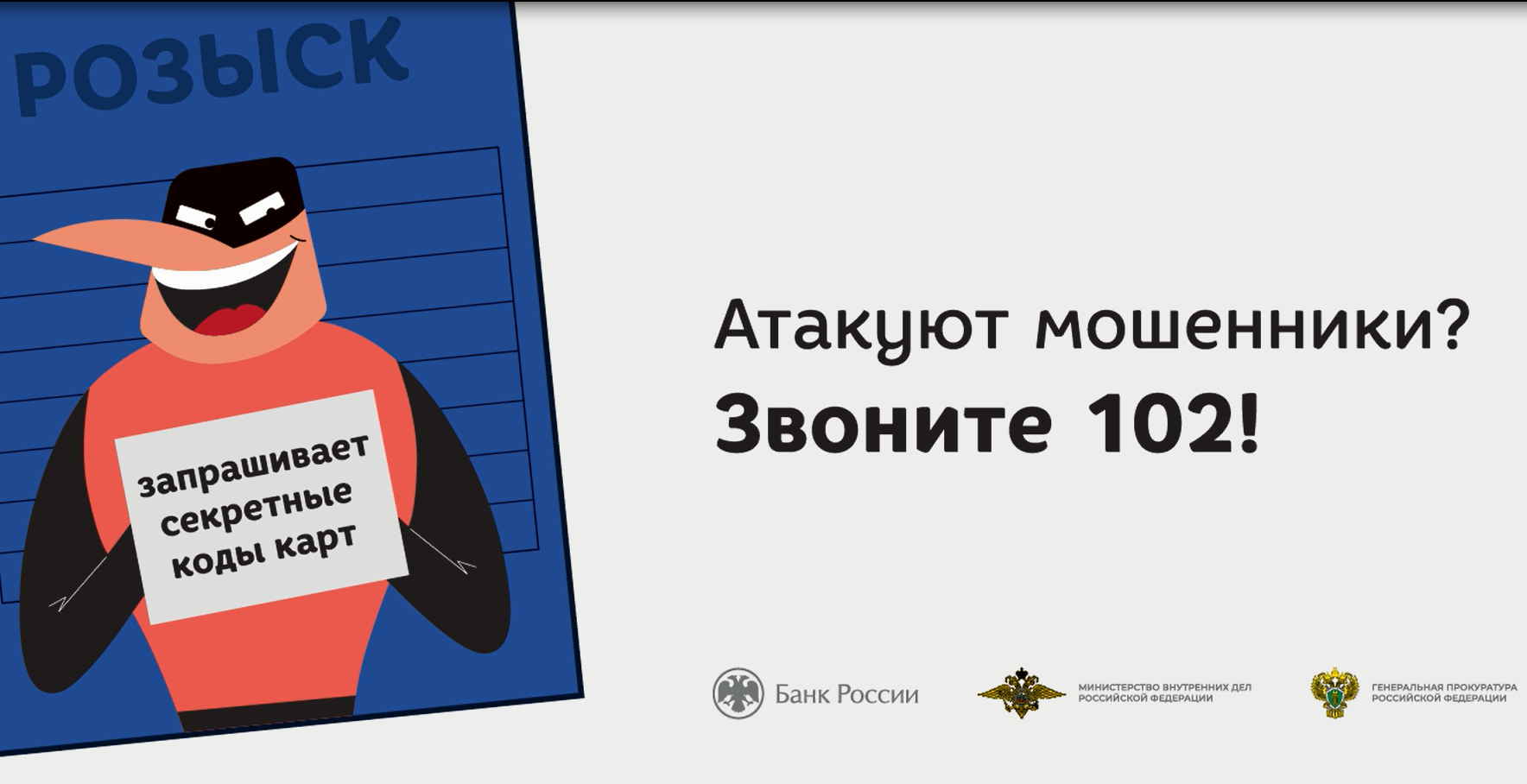 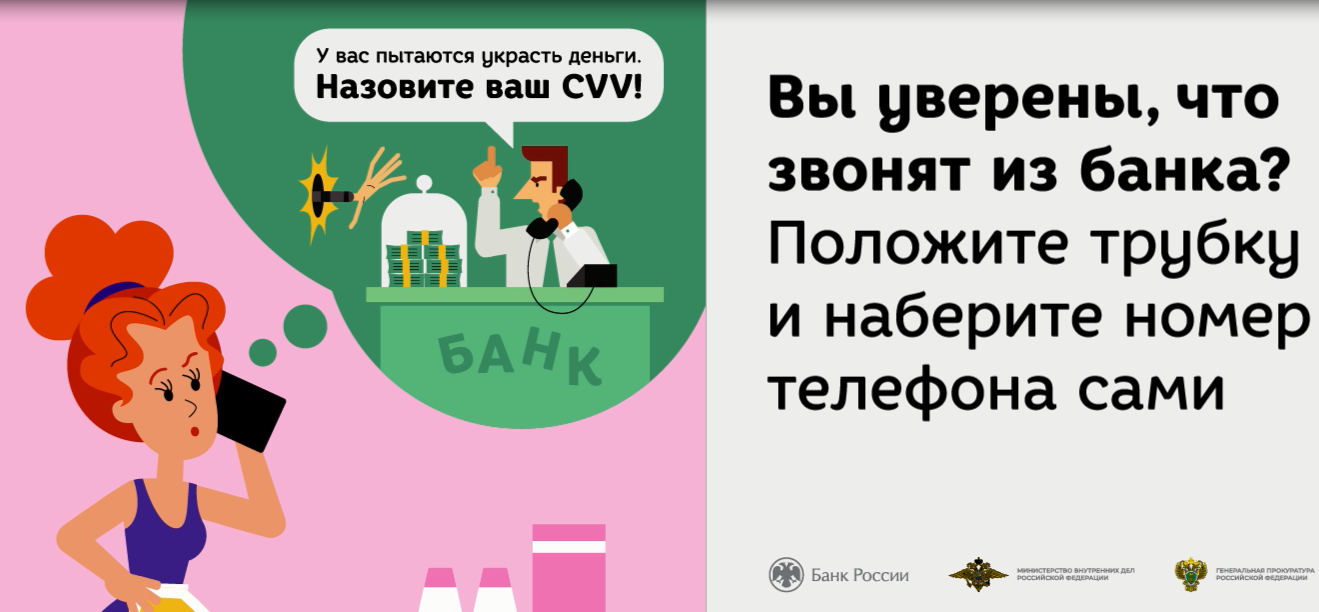 https://disk.yandex.ru/d/kTLKsAoCLU5slAРолики по мошенникамСовместные ролики (Банк России, МВД Российской Федерации, Генеральная прокуратура Российской Федерации) «Правила общения с банком» в разрешении 1080р и 4К, со звуком.Полная версия - 49 сек, короткие версии - 10 и 12 секунд.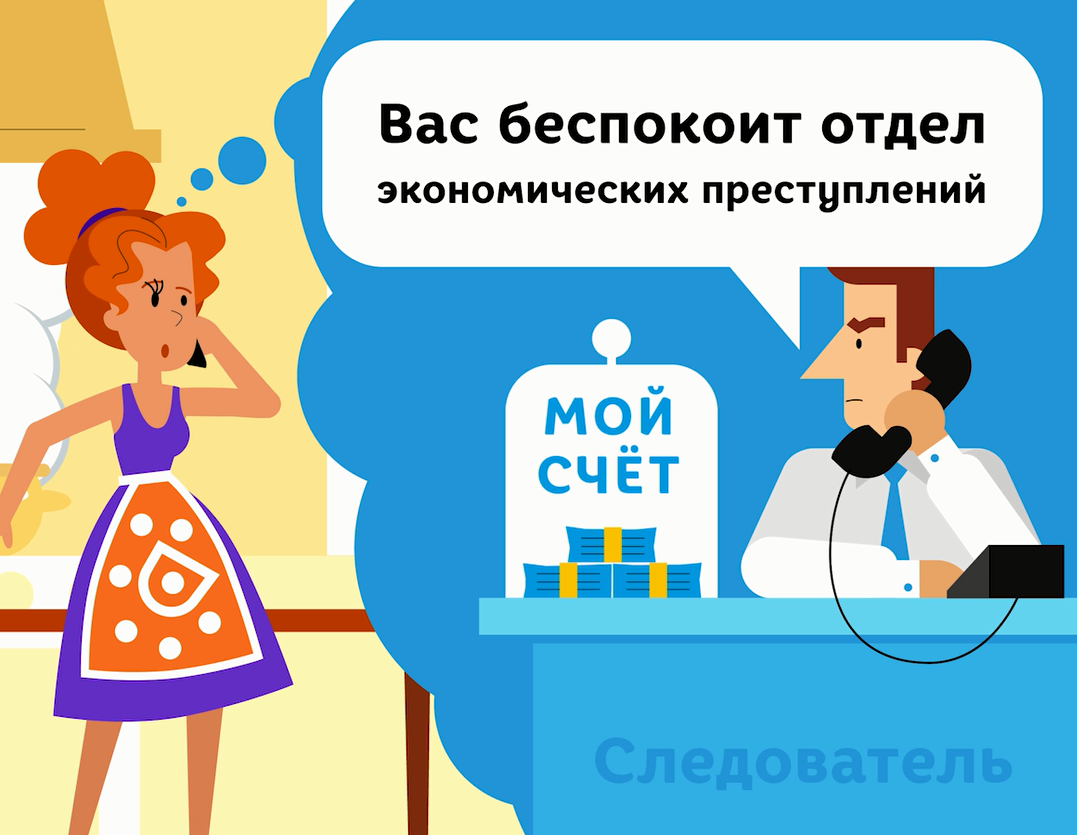 https://disk.yandex.ru/d/jIoNoB-cCMNcEAПлакаты по мошенникамJPG- и PDF-подборки плакатов по тематике мошенничества и защиты от него, в том числе - для размещения на зданиях и в полиграфической продукции.Форматы:1200*18001400*16006000*3000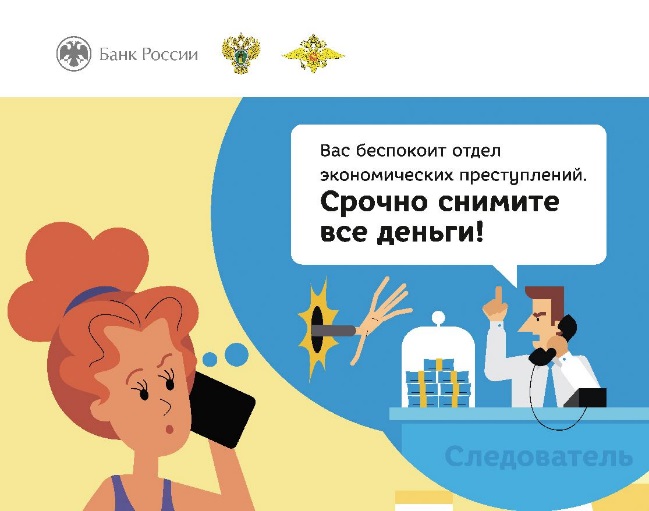 https://FinCult.infoИнформационный ресурс Банка РоссииМатериалы по развитию финансовой грамотности населения: лекции, статьи, форум «Грабли» с обсуждением реальных случаев мошенничества и правильных действий в таких ситуациях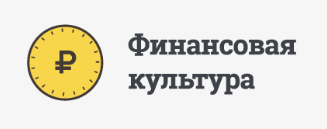 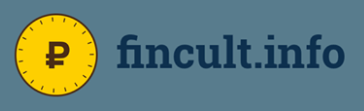 